Hierbij bieden wij u, mede namens minister Knops van Binnenlandse Zaken en Koninkrijksrelaties, het verslag aan van de bijeenkomst van de Raad Justitie en Binnenlandse Zaken op 2 en 3 december 2019 te Brussel, waar alle drie de bewindspersonen van Justitie en Veiligheid aan hebben deelgenomen.In de marge van de Raad heeft de staatssecretaris verschillende gesprekken gevoerd, waaronder een werkdiner met ambtgenoten uit een geografisch diverse groep lidstaten en de Commissaris van Binnenlandse Zaken. Conform de motie Van Toorenburg c.s., ingediend tijdens de begrotingsbehandeling d.d. 20-11-2019, heeft de staatssecretaris de last die scheepswrakken vormen voor lokale gemeenschappen opgebracht. De Commissaris heeft gezegd dit beeld te herkennen. De mogelijkheden om lokale gemeenschappen, in Europees verband, te ondersteunen bij het opruimen van achtergelaten/in beslaggenomen wrakken worden momenteel door de Commissie onderzocht. De Minister van Justitie en Veiligheid,Ferd GrapperhausDe Minister voor RechtsbeschermingSander DekkerDe Staatssecretaris van Justitie en Veiligheid,Ankie Broekers-Knol 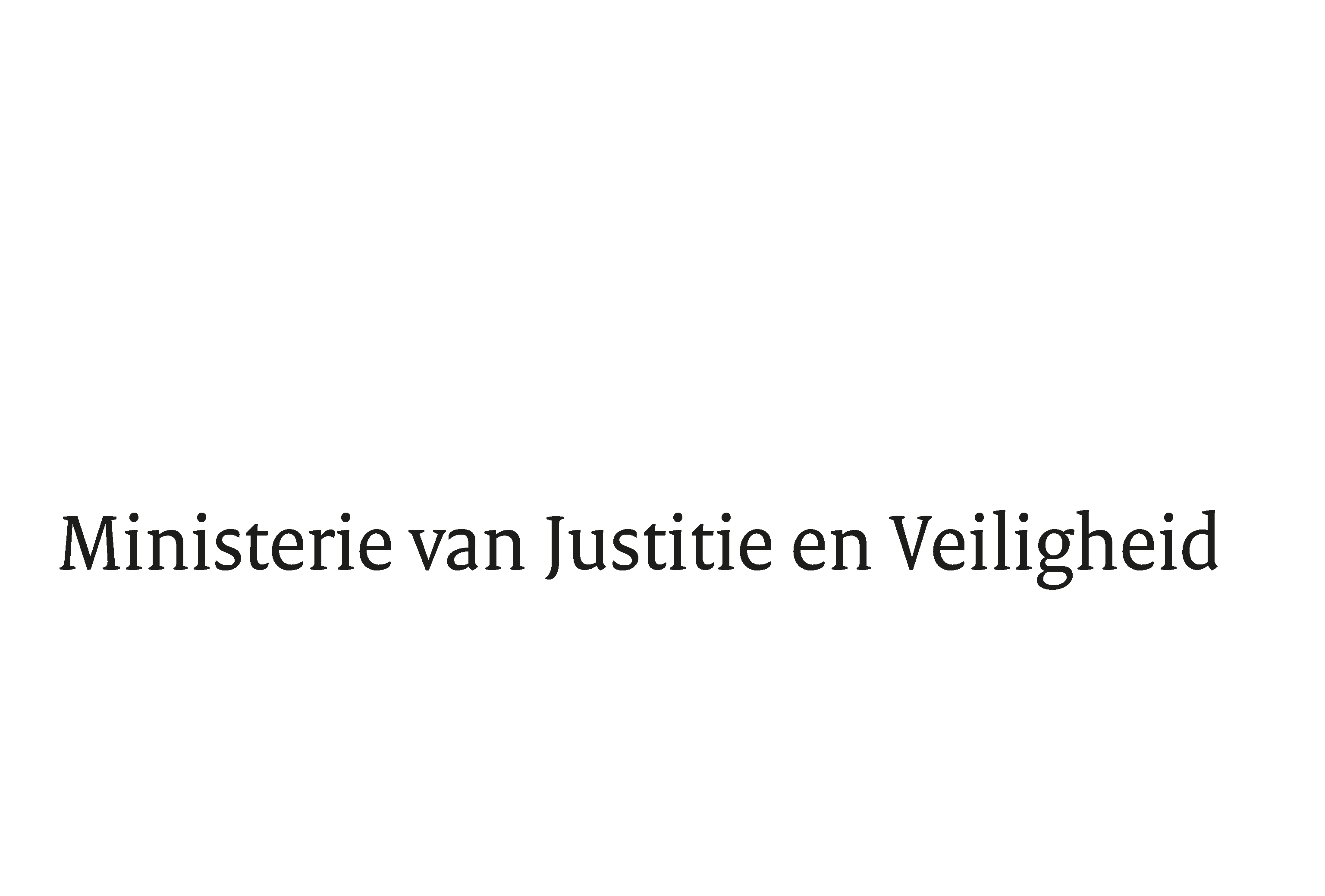 > Retouradres Postbus 20301 2500 EH  Den Haag> Retouradres Postbus 20301 2500 EH  Den HaagAan de Voorzitter van de Tweede Kamer 
der Staten-GeneraalPostbus 200182500 EA  DEN HAAG Aan de Voorzitter van de Tweede Kamer 
der Staten-GeneraalPostbus 200182500 EA  DEN HAAG Datum20 december 2019OnderwerpVerslag van de JBZ-raad van 2-3 december 2019Directie Europese en Internationale AangelegenhedenTurfmarkt 1472511 DP  Den HaagPostbus 203012500 EH  Den Haagwww.rijksoverheid.nl/jenvOns kenmerk2777190Bijlagen1Bij beantwoording de datum en ons kenmerk vermelden. Wilt u slechts één zaak in uw brief behandelen.